ПОЛОЖЕНИЕо психолого- педагогическом консилиумеТаймырского муниципального казенного дошкольного образовательного учреждения «Хатангский детский сад комбинированного вида «Снежинка»с.Хатанга2019г.1.Общие положения1.1. Настоящее Положение о психолого-педагогическом консилиуме (далее – Положение ) разработано для ТМК ДОУ «Хатангский детский сад комбинированного вида «Снежинка» (далее по тексту ДОУ) в соответствии с Федеральным законом «Об образовании в Российской Федерации» от 29.12.2012г. №273-ФЗ, с Распоряжением  Министерства образования и науки Российской Федерации от 09.09.2019г. №Р-93 «Об утверждении примерного Положения о психолого-педагогическом консилиуме образовательной организации»,  с приказом Министерства образования и науки Российской Федерации от 30.08.2013г № 1014 «Об утверждении Порядка организации и осуществления образовательной деятельности по основным общеобразовательным программам - образовательным программам дошкольного образования», а также Уставом ДОУ.1.2.Психолого- педагогический консилиум( далее по тексту ППк) являются формой методической работы педагогического коллектива и взаимодействия специалистов, осуществляющих образовательную деятельность, с целью создания оптимальных условий обучения, развития, социализации и адаптации воспитанников посредством психолого- педагогического сопровождения.1.3.ППк  осуществляет свою деятельность, взаимодействуя с Педагогическим Советом и всеми звеньями учебно- воспитательного процесса. 2.Цели и задачи психолого – педагогического консилиума2.1. Целью деятельности ППк является обеспечение диагностико- коррекционного, психолого – педагогического сопровождения воспитанников, исходя из реальных возможностей ДОУ и вс соответствии с возрастом, индивидуальными особенностями, состянием  соматического и  нервно- психического здоровья воспитанников.2.2. Задачи ППк:2.2.1.Выявление трудностей в освоении образовательных программ, особенностей в развитии, социальной адаптации и поведении воспитанников для последующего принятия решений об организации психолого-педагогического сопровождения.2.2.2.Разработка рекомендаций по организации психолого-педагогического сопровождения воспитанников. 2.2.3.Консультирование участников образовательных отношений по вопросам актуального психофизического состояния и возможностей обучающихся воспитанников; содержания и оказания им психолого-педагогической помощи, создания специальных условий получения образования.2.2.4. Контроль за выполнением рекомендаций ППк.3.Организация деятельности ППк3.1. Для организации деятельности ППк в ДОУ оформляется: приказ заведующего ДОУ о создании ППк с утверждением состава ППк; положение о ППк, утвержденное руководителем ДОУ. 3.2. В ППк ведется документация согласно Приложения 1.3.3. Документация ППк хранится в кабинете  заместителя заведующего по ВМР в течение пяти лет. 3.4. Общее руководство деятельностью ППк возлагается на  заведующего ДОУ.3.5. . Состав ППк:Председатель ППк- назначен приказом заведующего ДОУ;заместитель председателя ППк (определенный из числа членов ППк при необходимости);заместитель заведующего по BMP;педагог-психолог;учитель-логопед; секретарь ППк (определенный из числа членов ППк).3.6. Заседания ППк проводятся под руководством Председателя ППк или лица, его заменяющего. 3.7. Ход  заседания фиксируется в протоколе (приложение № 2), который оформляется не позднее  пяти рабочих дней после проведения заседания и подписывается всеми участниками заседания ППк.3.8. Коллегиальное решение ППк, содержащее обобщенную характеристику воспитанника и рекомендации по организации психолого-педагогического сопровождения, фиксируются в заключении (приложение 3). Заключение подписывается всеми членами ППк в день проведения заседания и содержит коллегиальный вывод с соответствующими рекомендациями, которые являются основанием для реализации психолого-педагогического сопровождения обследованного воспитанника. 3.9.Коллегиальное заключение ППк доводится до сведения родителей (законных представителей) в день проведения заседания. В случае несогласия родителей (законных представителей) воспитанника с коллегиальным заключением ППк они выражают свое мнение в письменной форме в соответствующем разделе заключения ППк, а образовательный процесс осуществляется по ранее определенному образовательному маршруту в соответствии с соответствующим федеральным государственным образовательным стандартом.3.10.Коллегиальное заключение ППк доводится до сведения педагогических работников, работающих с обследованным воспитанником, участвующих в его психолого-педагогическом сопровождении, не позднее трех рабочих дней после проведения заседания.3.11.При направлении воспитанника  на ТПМПК оформляется Представление ППк на воспитанника (приложение 4). 3.12.Представление ППк на воспитанника для предоставления на ТПМПК выдается родителям (законным представителям) под личную подпись.4.Режим деятельности ППк4.1.Периодичность проведения заседаний ППк определяется запросом ДОУ на обследование и организацию комплексного сопровождения воспитанников и отражается в графике проведения заседаний.4.2. 3аседания ППк подразделяются на плановые и внеплановые. 4.3.Плановые заседания ППк проводятся в соответствии с графиком проведения, но не реже одного раза в квартал.4.4. Внеплановые заседания ППк проводятся при зачислении нового воспитанника, нуждающегося в психолого-педагогическом сопровождении; при отрицательной (положительной) динамике обучения и развития воспитанника; при возникновении новых обстоятельств, влияющих на обучение и развитие воспитанника в соответствии с запросами родителей (законных представителей) воспитанника, педагогических работников ДОУ; с целью решения конфликтных ситуаций и других случаях. 4.5.При проведении ППк учитываются результаты освоения содержания образовательной программы, комплексного обследования специалистами ППк, степень социализации и адаптации воспитанника. На основании полученных данных разрабатываются рекомендации для участников образовательных отношений по организации психолого-педагогического сопровождения воспитанника.4.6. Деятельность специалистов ППк осуществляется бесплатно. 4.7. Специалисты, включенные в состав ППк, выполняют работу в рамках основного рабочего времени, составляя индивидуальный план работы в соответствии с планом заседаний ППк, а также запросами участников образовательных отношений на обследование и организацию комплексного сопровождения воспитанников.4.8.Специалистам ППк за увеличение объема работ устанавливается доплата, размер которой определяется Организацией самостоятельно.5.Проведение обследования5.1. Процедура и продолжительность обследования ППк определяются исходя из задач обследования, а также возрастных, психофизических и иных индивидуальных особенностей обследуемого воспитанника.5.2. Обследование воспитанника специалистами ППк осуществляется по инициативе родителей (законных представителей) или сотрудников ДОУ с письменного согласия родителей (законных представителей). приложение 5.5.3. Секретарь ППк по согласованию с председателем ППк заблаговременно информирует членов ППк о предстоящем заседании ППк, организует подготовку и проведение заседания ППк.5.4. На период подготовки к ППк и последующей реализации рекомендаций воспитаннику назначается ведущий специалист:  воспитатель или другой специалист. Ведущий специалист представляет воспитанника на ППк и выходит с инициативой повторных обсуждений на ППк (при необходимости).5.5. По данным обследования каждым специалистом составляется заключение и разрабатываются рекомендации.5.6. На заседании ППк обсуждаются результаты обследования ребенка каждым специалистом, составляется коллегиальное заключение ППк.5.7. Родители (законные представители) имеют право принимать участие в обсуждении результатов освоения содержания образовательной программы, комплексного обследования специалистами ППк, степени социализации и адаптации воспитанника.6.Содержание рекомендаций ППк по организации психолого-педагогического сопровождения обучающихся6.1.Рекомендации ППк по организации психолого-педагогического сопровождения воспитанника с ограниченными возможностями здоровья конкретизируют, дополняют рекомендации ТПМПК и могут включать в том числе:-  разработку адаптированной основной образовательной программы; -  разработку индивидуального учебного плана воспитанника; -  адаптацию учебных и контрольно-измерительных материалов;- предоставление услуг тьютора, ассистента (помощника), оказывающего воспитаннику необходимую техническую помощь, услуг по сурдопереводу, тифлопереводу, тифлосурдопереводу (индивидуально или на группу воспитанников), в том числе на период адаптации воспитанника в  ДОУ (полугодие, учебный год, на постоянной основе). - другие условия психолого-педагогического сопровождения в рамках компетенции ДОУ. 6.2.Рекомендации ППк по организации психолого-педагогического сопровождения воспитанника на основании медицинского заключения могут включать условия обучения, воспитания и развития, требующие организации обучения по индивидуальному учебному плану, учебному расписанию, в том числе:- организация дополнительной двигательной нагрузки в течение учебного дня  или снижение двигательной нагрузки; - предоставление услуг ассистента (помощника), оказывающего воспитаннику необходимую техническую помощь; - другие условия психолого-педагогического сопровождения в рамках компетенции ДОУ. 6.3.Рекомендации ППк по организации психолого-педагогического сопровождения воспитанника, испытывающего трудности в освоении основных образовательных программ, развитии и социальной адаптации  могут включать в том числе:- проведение индивидуальных или групповых коррекционно-развивающих и компенсирующих занятий с воспитанником; - разработку индивидуального учебного плана воспитанника; - адаптацию учебных и контрольно-измерительных материалов; -профилактику асоциального поведения воспитанника; - другие условия психолого-педагогического сопровождения в рамках компетенции  ДОУ. 6.4. Рекомендации по организации психолого-педагогического сопровождения воспитанника реализуются на основании письменного согласия родителей (законных представителей).7. Ответственность психолого-педагогического консилиума7.1. ППк несет ответственность:за выполнение, выполнение не в полном объеме или невыполнение закрепленных за ним задач и функций;- принимаемые решения;сохранение тайны информации о состоянии физического и психического здоровья воспитанника, о принятом решении ППк.Приложение 1Документация ППк1. Приказ о создании ППк с утвержденным составом специалистов ППк.2. Положение о ППк. 3. План работы с графиком  проведения плановых заседаний ППк на учебный год. 4. Журнал учета заседаний ППк и воспитанников, прошедших ППк по форме:5. Журнал регистрации коллегиальных заключений психолого-педагогического консилиума по форме:6. Протоколы заседания ППк. 8. Журнал направлений воспитанников на ПМПК по форме, расписка о получении документов.Расписка в получении  пакета документов  на ТПМПКвоспитанника ТМК ДОУ « «Снежинка»________________________________________(Ф.И.О. воспитанника)Документы сдал: «____»___________20____г.      Документы принял: «____»___________20_____г.    ____________________/_________________        ____________________/_________________                                    (Ф.И.О., подпись)                                                                     (Ф.И.О., подпись)Приложение 2Таймырское муниципальное казенное дошкольное образовательное учреждение «Хатангский детский сад комбинированного вида «Снежинка»647460 Красноярский край, Таймырский Долгано-Ненецкий муниципальный район,с. Хатанга, ул. Набережная,  5   т. (39176) 2-13-67,  e- mail: taimyr2.1.ds1@ mail. ru          Протокол заседания психолого-педагогического консилиума Таймырского муниципального казенного дошкольного образовательного     учреждения «Хатангский  детский сад комбинированного вида «Снежинка»N ____                                                                                   от "__" __________ 20__ г.    Присутствовали:  И.О. Фамилия (должность в ДОУ, роль в  ППк),  И.О. Фамилия(мать/отец ФИО воспитанника).Повестка дня:    1. ...    2. ...Ход заседания ППк:    1. ...    2. ...Решение ППк:    1. ...    2. ...Приложения  (представления  на  воспитанника,  результаты продуктивной деятельности воспитанника и другие необходимые материалы):    1. ...    2. ...    Председатель ППк ______________________________________ ____________                                                                                                          И.О. Фамилия    Члены ППк:        И.О.Фамилия           И.О.Фамилия    Другие присутствующие на заседании:        И.О.Фамилия            И.О.ФамилияПриложение 3     Таймырское муниципальное казенное дошкольное образовательное учреждение     «Хатангский детский сад комбинированного вида «Снежинка»647460 Красноярский край, Таймырский Долгано-Ненецкий муниципальный район,с. Хатанга, ул. Набережная,  5   т. (39176) 2-13-67,  e- mail: taimyr2.1.ds1@ mail. ruКоллегиальное заключение психолого-педагогического-консилиума Таймырского муниципального бюджетного дошкольного образовательногоучреждения «Дудинский детский сад комбинированного вида «Льдинка»Дата "__" _____________ 20__ годаОбщие сведения:ФИО воспитанника:Дата рождения воспитанника:                                                   Группа: Образовательная программа:Причина направления на ППк: Коллегиальное заключение ППк    Председатель ППк _________________________________ И.О.Фамилия    Члены ППк:        И.О.Фамилия        И.О.ФамилияС решением ознакомлен(а) _____________/____________________________________(подпись и ФИО (полностью) родителя (законного представителя)С решением согласен (на) _____________/____________________________________(подпись и ФИО (полностью) родителя (законного представителя)С решением согласен(на) частично, не согласен(на) с пунктами: ______________________________________________________________________________________________________________________________________________________________________________________/_(подпись и ФИО (полностью) родителя (законного представителя)_Представление психолого-педагогического консилиума на обучающегося для предоставления на ТПМПКФИО, дата рождения, группаОбщие сведения:- дата поступления в образовательную организацию - программа обучения (полное наименование); - факты, способные повлиять на поведение и успеваемость ребенка - состав семьи - трудности, переживаемые в семье Информация об условиях и результатах образования ребенка в образовательной организации:1. Краткая характеристика познавательного, речевого, двигательного, коммуникативно-личностного развития ребенка на момент поступления в образовательную организацию -  качественно в соотношении с возрастными нормами развития (значительно отставало, отставало, неравномерно отставало, частично опережало).2. Краткая характеристика познавательного, речевого, двигательного, коммуникативно-личностного развития ребенка на момент подготовки характеристики: качественно в соотношении с возрастными нормами развития (значительно отстает, отстает, неравномерно отстает, частично опережает).Направления развития Познавательное – (краткая характеристика)Речевое – Двигательное – Коммуникативно-личностное – Динамика (со слов воспитателей) за период ….- Познавательного- - Речевого – - Двигательного – - Коммуникативно-личностного – удовлетворительная (не замечает своего речевого дефекта).Динамика (со слов воспитателей) деятельности ребёнка за период нахождения в образовательной организации:- Практическая деятельность –  - Игровая деятельность – - Продуктивная динамика – Дата составления документа: «    » ___________ 20___гПредседатель ППк _________________/И.О.Ф./Приложение 5Согласие родителей (законных представителей) воспитанникана проведение психолого-педагогического обследованияспециалистами ППк ТМК ДОУ «Хатангский детский сад комбинированного вида  «Снежинка»Я, __________________________________________________________________________ФИО родителя (законного представителя)________________________________________________________________________________________________________________________________________________________(номер, серия паспорта, когда и кем выдан) являясь родителем (законным представителем) ______________________________________________________________________________________________________________________________________________________(ФИО ребенка, название  группы, дата рождения)Выражаю согласие на проведение психолого-педагогического обследования."__" ________ 20__ г./___________/_________________________________________                       (подпись)          (расшифровка подписи)«Рассмотрено»: на заседании педагогического Совета Протокол № 2                                                         «20»октября 2019г.                             «УТВЕРЖДАЮ»:                             Заведующая ТМК ДОУ «Хатангский летский садкомбинированного вида  «Снежинка»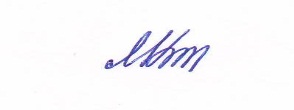 М.В. Киселеваприказ № 54/6от «21»октября 2019г.Nп/пДатаТематика заседания Вид консилиума (плановый/внеплановый)N п/пФИО воспитанника, группаДата рожденияИнициатор обращенияПовод обращения в ППкКоллегиальное заключениеРезультат обращенияN п/пФИО воспитанника, группаДата рожденияЦель направленияПричина направленияОтметка о получении  родителями (законными представителями)  пакета документов(Ф.И.О., роспись, дата) "__" ____________ 20__ г.Подпись:Расшифровка: _________________№п/пПеречень документовОригинал/копияКоличество 1Заявление на проведение обследования ребенка в ТПМПК. Оригинал12Согласие на обработку персональных данных ребенка и родителей.Оригинал23Свидетельство  о рождении ребенкаКопия14Документ, удостоверяющий личность родителя (лей) (законного представителя)Копия15Заключение психолого-педагогического консилиума.Оригинал16Результаты медицинского обследования: заключения врачей специалистов, первичное заключение психиатра.Оригинал27Заключение учителя-логопеда.Оригинал18Заключение педагога-психолога.Оригинал19Представление ППк на воспитанника для предоставления на ТПМПК Оригинал110Рисунок с указанием фамилии, темы и даты занятия.Оригинал1(выводы об имеющихся у ребенка трудностях (без указания диагноза) в развитии, обучении, адаптации (исходя из актуального запроса) и о мерах, необходимых для разрешения этих трудностей, включая определение видов, сроков оказания психолого-медико-педагогической помощи.Рекомендации педагогамРекомендации родителям	 Приложение 4	 Таймырское муниципальное казенное дошкольное образовательное учреждение     «Хатангский детский сад комбинированного вида «Снежинка»647460 Красноярский край, Таймырский Долгано-Ненецкий муниципальный район,с. Хатанга, ул. Набережная,  5   т. (39176) 2-13-67,  e- mail: taimyr2.1.ds1@ mail. ru–